1.1. Настоящий Коллективный договор заключен между работодателем и работниками  и является правовым актом, регулирующим социально-трудовые отношения; направлен на повышение социальной защищенности работников, на обеспечение стабильности и эффективности работы организации, а также на повышение взаимной ответственности сторон, улучшение деятельности организации, выполнение требований трудового законодательства в муниципальном бюджетном дошкольном образовательном учреждении детском саду «Сказка» (далее – ОО).1.2. Коллективный договор заключен в соответствии с Трудовым законодательством РФ  (далее ТК РФ), иными законодательными, нормативными и правовыми актами РФ, ХМАО-Югры и органов местного самоуправления с определения взаимных обязательств работников и работодателя по защите социально-трудовых прав и профессиональных интересов работников муниципального бюджетного дошкольного образовательного учреждения детского сада «Сказка» и установлению дополнительных социально-экономических, правовых и профессиональных гарантий, льгот улучшающих их положение.1.3. Сторонами Коллективного договора являются: -	Работодатель, в лице его представителя – Красноперовой Александры Анатольевны, заведующего МБДОУ детский сад «Сказка»;-	Работники ОО в лице их представителя – первичной профсоюзной организации, от имени которой выступает председатель первичной профсоюзной организации – Перевозкина Наталья Сергеевна (далее «Профком»).1.4.Действие настоящего Коллективного договора распространяется на всех работников ОО,  а также заключивших трудовой договор о работе по совместительству. 1.5. Работодатель обязуется ознакомить с Коллективным договором, Правилами внутреннего трудового распорядка, локальными нормативными актами, непосредственно связанными с трудовой деятельностью работника, всех работников ОО под роспись, обеспечивать гласность содержания и выполнения условий Коллективного договора. 1.6.В течение срока действия Коллективного договора ни одна из сторон не вправе прекратить в одностороннем порядке выполнение принятых на себя обязательств. 1.7. Профком представляет и защищает права и интересы членов Профсоюза по вопросам индивидуальных трудовых и связанных с трудом отношений, а в области Коллективных прав и интересов – указанные права и интересы работников независимо от членства в Профсоюзе в случае наделения полномочиями на представительство в установленном порядке. 1.8. Работники, не являющиеся членами Профсоюза, могут уполномочить профсоюзный комитет представлять их интересы по вопросам индивидуальных трудовых отношений и непосредственно связанных с ними отношений на условиях, установленных Профкомом (статья 30 ТК РФ). 1.9. Все локальные нормативные акты ОО, касающиеся трудовых, социальных и иных непосредственно связанных с ними отношений, принимаются работодателем с учетом мнения Профкома в порядке, установленном трудовым законодательством (статья 372 ТК РФ), если иной порядок не предусмотрен настоящим Коллективным договором.По инициативе работодателя или Профкома профсоюзный комитет может быть привлечен к непосредственному участию в разработке проекта локального нормативного акта. В случаях, прямо предусмотренных в Коллективном договоре, работодатель принимает локальные нормативные акты по согласованию с Профкомом. При нарушении данного порядка работодатель обязуется по письменному требованию профкома отменить соответствующий локальный нормативный акт с момента его принятия (статья 12 ТК РФ).1.10.	Настоящий Коллективный договор заключен сроком на 3 года и  вступает в силу с момента подписания его сторонами. 1.11.	Стороны договорились, что текст Коллективного договора должен быть доведен работодателем до сведения работников в течение  5 дней после его подписания.1.12.	Коллективный договор сохраняет свое действие в случае изменения наименования ОО, в том числе изменения типа ОО (казенное, бюджетное, автономное),  расторжения трудового договора с руководителем ОО. 1.13.	При реорганизации (слиянии, присоединении, разделении, выделении, преобразовании) ОО Коллективный договор сохраняет свое действие в течение всего срока реорганизации.1.14.	При смене формы собственности учреждения Коллективный договор сохраняет свое действие в течение 3 месяцев со дня перехода прав собственности.1.15.	При ликвидации ОО Коллективный договор сохраняет свое действие в течение всего срока проведения ликвидации.1.16.	В течение срока действия Коллективного договора стороны вправе вносить в него дополнения и изменения на основе взаимной договоренности в порядке, установленном ТК РФ.1.17.	В течение срока действия Коллективного договора ни одна из сторон не вправе прекратить в одностороннем порядке выполнения принятых на себя обязательств.1.18.	Пересмотр обязательств сторон настоящего Коллективного договора возможен только по обоюдному согласию сторон и не может приводить к снижению уровня социально-экономического положения работников ОО, предусмотренных ранее действовавшими обязательствами.1.19.	Все спорные вопросы по толкованию и реализации положений Коллективного договора решаются сторонами.1.20.	В Коллективный  договор по взаимному согласию сторон могут быть внесены изменения и дополнения, которые оформляются в установленном Трудовым кодексом Российской Федерации порядке, и являются неотъемлемой частью Коллективного договора.1.21.	Работодатель обязуется в течение 7 дней со дня подписания направить Коллективный договор на уведомительную регистрацию в территориальный орган по труду.1.22.	Работники обязуются добросовестно исполнять трудовые обязанности, соблюдать правила внутреннего трудового распорядка, локальные нормативные акты ОО, бережно относиться к имуществу ОО и соблюдать требования техники безопасности и пожарной безопасности, содействовать экономии электрических, водных и тепловых ресурсов, способствовать укреплению деловой репутации ОО, созданию благоприятного климата и условий труда и обучения в ОО.1.23.  Стороны подтверждают обязательность исполнения условий Коллективного договора.1.24. Настоящий Коллективный договор разработан и заключен равноправными Сторонами добровольно на основе соблюдения норм законодательства, полномочий представителей Сторон, свободы выбора, обсуждения и совместного решения вопросов, составляющих его содержание, реальности обеспечения принятых обязательств.II. ТРУДОВЫЕ ОТНОШЕНИЯ.2.1. Трудовые отношения между работодателем и работниками оформляются путем заключения трудового договора.2.2.Стороны  договорились что:2.2.1.Трудовой договор заключается с работником в письменной форме  в двух экземплярах, каждый из которых подписывается работодателем и работником. Один экземпляр трудового договора передается работнику, другой хранится у работодателя. Получение работником экземпляра трудового договора должно подтверждаться подписью работника  на экземпляре трудового договора, хранящемся у работодателя.2.2.2.В трудовой договор должен  включать обязательные условия, указанные в статье 57 ТК РФ При включении в трудовой договор дополнительных условий не допускать ухудшения положения работника по сравнению с условиями, установленными трудовым законодательством и иными нормативными правовыми актами, содержащими нормы трудового права, соглашениями, локальными нормативными актами, настоящим  Коллективным договором.2.2.3.Содержание трудового договора, порядок его заключения, изменения и расторжения определяются в соответствии с ТК РФ, другими законодательными и нормативными   правовыми   актами  и не могут ухудшать положение работников по  сравнению с действующим трудовым законодательством, а также отраслевым территориальным соглашением и  настоящим коллективным договором.2.2.4.Трудовой договор может быть заключен как на неопределенный срок, так и на время выполнения определенной работы.2.2.5.Трудовой договор является основанием для издания приказа о приеме на работу.2.2.6.Срочный трудовой договор может заключаться только в случаях, предусмотренных статьей 59 ТК РФ либо  иными федеральными законами, если трудовые отношения не могут быть установлены на неопределенный срок с учетом характера предстоящей работы или условий ее выполнения.2.2.7.В трудовой договор включаются обязательные условия, предусмотренные статьей 57 ТК РФ. При включении в трудовой договор дополнительных условий ухудшающих положения работника по сравнению с условиями, установленными трудовым законодательством и иными нормативными правовыми актами, содержащими нормы трудового права, соглашениями, локальными нормативными актами, настоящим коллективным договором не допускается.2.2.8.Условия трудового договора, определенные сторонами, могут быть изменены только по соглашению сторон и в письменной форме.2.2.9.Работодатель и работники обязуются выполнять условия заключенного трудового договора. В связи с этим работодатель не вправе требовать от работника выполнения работы, не обусловленной трудовым договором (статья 60 ТК РФ). 2.2.10.Перевод на другую работу без согласия работника допускается лишь в случаях, указанных в законодательстве.2.2.11.Работодатель или его полномочный представитель обязан при заключении трудового договора с работником ознакомить его под роспись с настоящим коллективным договором, Уставом ОО, Правилами внутреннего распорядка, или иными локальными нормативными актами, действующими в ОО, затрагивающие права работника. 2.2.12.В трудовом   договоре,      заключаемом      с      работником,      могут предусматриваться условия об испытании. В период испытания на работника распространяются положения трудового законодательства и иных нормативных правовых актов, содержащихнормы трудового права, коллективного договора, соглашений, локальных нормативных актов.2.2.13. Работники имеют право заключить трудовые договоры о выполнении в свободное от основной работы время  другой регулярной оплачиваемой работы у того же работодателя (внутреннее совместительство) и (или) у другого работодателя (внешнее совместительство). Особенности регулирования труда лиц, работающих по совместительству, определяется главой 44 ТК РФ.2.2.14. Изменения условий трудового договора оформляется путем заключения дополнительных соглашений, являющихся неотъемлемой частью заключенного между работником и работодателем трудового договора.2.2.15. Изменение определенных сторонами условий трудового договора, в том числе перевод на другую работу, производится только по письменному соглашению сторон трудового договора, за исключением случаев, предусмотренных частями второй и третьей статьи 72.2 и статьей 74 ТК РФ.Временный перевод педагогического работника на другую работу в случаях, предусмотренных частью 3 статьи 72.2. ТК РФ, возможен только при наличии письменного согласия работника, если режим временной работы предусматривает увеличение рабочего времени работника по сравнению с режимом, установленным по условиям трудового договора.2.2.16. Передача ОО из подчинения одного органа в подчинение другого не прекращает действия трудового договора. При смене собственника организации, а равно при ее реорганизации (слиянии, присоединении, разделении, преобразовании) трудовые отношения с письменного согласия работника продолжаются     (статья  75     ТК     РФ),     прекращение     в     этих     случаях     трудового договора по инициативе работодателя возможно только при сокращении численности или штата работников (пункт 1 статьи 81 ТК РФ).2.2.17.Временные переводы, производимые работодателем по производственной необходимости, осуществляются в случае и в порядке, предусмотренном статьей 74 ТК РФ.2.2.18.При проведении аттестации, которая может послужить основанием для увольнения работников в соответствии с пунктом  3 части 1 статьи  81 ТК РФ, в состав аттестационной комиссии в обязательном порядке  включается представитель Профкома первичной профсоюзной организации.2.2.19.Трудовой договор, не оформленный в письменной форме, считается заключенным, если работник приступил к работе с ведома или по поручению Работодателя. При фактическом допущении работника к работе Работодатель обязуется оформить с ним трудовой договор в письменной форме не позднее трех рабочих дней со дня фактического допущения работника к работе.2.2.20.Работодатель и работники обязуются выполнять условия заключенного трудового договора. Работодатель не вправе требовать от работников выполнения работы, не обусловленной трудовым договором. Перевод на другую работу без согласия работника допускается лишь в случаях, предусмотренных статьей 72 п.1, 72 пункт 2 ТК РФ.2.2.21.При заключении трудового договора в нем может быть предусмотрено условие об испытании работника в целях проверки его соответствия  поручаемой работе.  Срок испытания не может превышать трех месяцев (для руководителей и их заместителей, главных бухгалтеров и их заместителей – не более шести месяцев).     Испытания при приеме на работу не устанавливаются для лиц определенных в статьи 70 и статьи 207 ТК РФ.2.2.22.При неудовлетворительном результате испытания Работодатель имеет право до истечения срока испытания расторгнуть трудовой договор с работником, предупредив его об этом в письменной форме не позднее, чем за три дня с указанием причин, послуживших основанием для признания этого работника не выдержавшим испытание. Решение Работодателя работник имеет право обжаловать в суд.2.2.23.Прекращение трудового договора с работником может производиться только по основаниям, предусмотренным ТК РФ и иными федеральными законами (статья 77 ТК РФ).2.2.24.Не допускается увольнение работника по инициативе работодателя (за исключением случая ликвидации) в период его временной нетрудоспособности и в период пребывания в отпуске.2.3.Порядок приема и увольнения работников, основные права, обязанности и ответственность сторон трудового договора, режим работы,время отдыха, применяемые к работникам меры поощрения и взысканиярегламентируются Правилами внутреннего трудового распорядка.III. рабочее время и время отдыха.3.1. Стороны пришли к соглашению о том, что: 3.1.1. В соответствии с положениями трудового законодательства и иных нормативных правовых актов, содержащих нормы трудового права, а также соглашений режим рабочего времени и времени отдыха работников ОО определяется настоящим коллективным договором, Правилами внутреннего трудового распорядка, локальными нормативными актами, трудовыми договорами, а также учебным расписанием (расписанием занятий), годовым календарным учебным графиком, графиками работы (графиками сменности), согласованными с выборным органом первичной профсоюзной организации.3.1.2. Для руководителей, специалистов, служащих, рабочих из числа административно-хозяйственного, учебно-вспомогательного и обслуживающего персонала ОО устанавливается нормальная продолжительность рабочего времени, которая не может превышать для мужчин 40 часов в неделю, для женщин 36 часов в неделю. 3.1.3. Для педагогических работников образовательной организации устанавливается сокращенная продолжительность рабочего времени – не более 36 часов в неделю. В зависимости от должности и (или) специальности педагогических работников с учетом особенностей их труда продолжительность рабочего времени (нормы часов педагогической работы за ставку заработной платы), порядок определения учебной нагрузки, оговариваемой в трудовом договоре, и основания ее изменения, случаи установления верхнего предела учебной нагрузки педагогических работников определяются уполномоченным Правительством Российской Федерации федеральным органом исполнительной власти (статья 333 ТК РФ). 3.1.4.В ОО учебная нагрузка педагогических работников на новый учебный год устанавливается руководителем по согласованию с Профкомом. При установлении педагогам, для которых данная ОО является местом основной работы, учебной нагрузки на новый учебный год, как правило, сохраняется ее объем. Объем учебной нагрузки, установленный педагогам в начале учебного года, не может быть уменьшен по инициативе работодателя в текущем учебном году, а также при установлении ее на следующий учебный год, за исключением случаев,  когда по причинам, связанным с изменением организационных или технологических условий труда (уменьшения количества часов по учебным планам и образовательным программам, сокращения количества групп), определенное сторонами условие трудового договора об объеме выполняемой учебной нагрузки не может быть сохранено. Объем учебной нагрузки педагогических работников больше или меньше нормы часов за ставку заработной платы устанавливается только с их письменного согласия. Работодатель должен ознакомить педагогических работников с предполагаемой учебной нагрузкой на новый учебный год в письменном виде не менее чем за два месяца до их ухода в очередной отпуск. Учебная нагрузка педагогическим работникам, находящимся к началу учебного года в отпуске по уходу за ребенком до достижения им возраста трех лет либо в ином отпуске, устанавливается при распределении ее на очередной учебный год на общих основаниях, а затем передается для выполнения другим педагогами на период нахождения указанных работников в соответствующих отпусках. 3.1.5. Работодатель может привлекать работников к сверхурочным работам в соответствии со статьей 99 ТК РФ только с предварительного согласия Профкома. Работа в сверхурочное время допускается только с письменного согласия работника и компенсируется в соответствии с трудовым законодательством. К работе в сверхурочное время не допускаются беременные женщины, работники в возрасте до восемнадцати лет, другие категории работников в соответствии с ТК РФ и иными федеральными законами. 3.1.6. Привлечение работников к работе в выходные и нерабочие праздничные дни производится с их письменного согласия в случае необходимости выполнения заранее непредвиденных работ, от срочного выполнения которых зависит в дальнейшем нормальная работа ОО. Без согласия работников допускается привлечение их к работе только в случаях, определенных частью третьей статьи 113 ТК РФ. В других случаях привлечение к работе в выходные и нерабочие праздничные дни допускается с письменного согласия работника и с учетом мнения Профкома. Привлечение работника к работе в выходные и нерабочие праздничные дни производится по письменному распоряжению работодателя. 3.1.7. Привлечение к работе в установленные работникам выходные дни, а также нерабочие праздничные дни, вызванное необходимостью допускается по письменному распоряжению руководителя ОО с письменного согласия работника и с учетом мнения Профкома. Работодатель обеспечивает оплату за работу в выходной и нерабочий праздничный день не менее чем в двойном размере либо, по желанию работника, предоставляет ему другой день отдыха. В этом случае работа в нерабочий праздничный день оплачивается в одинарном размере, а день отдыха оплате не подлежит. Конкретные размеры оплаты за работу в выходной или нерабочий праздничный день устанавливаются Положением об оплате труда работников ОО. 3.1.8. В течение рабочего дня (смены) работнику предоставляется перерыв для отдыха и питания, время и продолжительность которого определяется Правилами внутреннего трудового распорядка. 3.1.9. Педагогическим и  определенным руководящим работникам предоставляется ежегодный основной удлиненный оплачиваемый отпуск, продолжительность которого устанавливается Правительством Российской Федерации. Остальным  категориям работников предоставляется ежегодный основной оплачиваемый отпуск продолжительностью  28 календарных дней с сохранением места работы (должности) и среднего заработка. 3.1.10. Предоставление ежегодных основного и дополнительного оплачиваемых отпусков осуществляется, согласно графику отпусков, утвержденному работодателем по согласованию с Профкомом не позднее чем за две недели до наступления календарного года. Продление, перенесение, разделение и отзыв из оплачиваемого отпуска производится с согласия работника в случаях, предусмотренных статьями 124-125 ТК РФ. Изменение графика отпусков работодателем может осуществляться с письменного согласия работника и по согласованию с Профкомом. 3.1.11. При предоставлении ежегодного отпуска до истечения шести месяцев работы, его продолжительность должна соответствовать установленной для этих должностей продолжительности и оплачиваться в полном размере. 	По соглашению между работником и работодателем ежегодный оплачиваемый отпуск может быть разделен на части. При этом хотя бы одна из частей этого отпуска должна быть не менее 14 календарных дней. 	При увольнении работнику выплачивается денежная компенсация за все неиспользованные отпуска пропорционально отработанному времени. Работнику, проработавшему 11 месяцев, выплачивается компенсация за полный рабочий год. Исчисление продолжительности отпуска пропорционально проработанному времени осуществляется только в случае выплаты денежной компенсации за неиспользованный отпуск при увольнении работника.	При исчислении стажа работы при выплате денежной компенсации за неиспользованный отпуск при увольнении  необходимо учесть, что:	- все дни отпусков, предоставляемых по просьбе работника без сохранения заработной платы, если их общая продолжительность превышает 14 календарных дней в течение рабочего года, должны исключаться из подсчета  стажа, дающего право на выплату компенсации за неиспользованный отпуск при увольнении (статья 121 ТК РФ);	- излишки, составляющие менее половины месяца, исключаются из подсчета, а излишки, составляющие не менее половины месяца, округляются до полного месяца (п. 35 Правил об очередных и дополнительных отпусках, утв. НКТ СССР от 30 апреля 1930 г. № 169).3.1.12. В соответствии с законодательством работникам предоставляются ежегодные дополнительные оплачиваемые отпуска:- за работу с вредными условиями труда до 7 календарных дней;- за ненормированный рабочий день от 3-х календарных дней;- за работу в районах Крайнего Севера, приравненных к ним местностях, местностях с особыми климатическими условиями 16 дней.3.1.13. Работникам, которым по условиям трудового договора установлен ненормированный рабочий день, предоставляется дополнительный оплачиваемый отпуск за ненормированный рабочий день. Перечень должностей этих работников и продолжительность дополнительного оплачиваемого отпуска за ненормированный рабочий день определяется в соответствии со статьей 119 ТК РФ по согласованию с выборным органом первичной профсоюзной организации. Работникам с ненормированным рабочим днем предоставляется ежегодный дополнительный оплачиваемый отпуск продолжительностью не менее трех календарных дней. Должности работников с ненормированным рабочим днем, привлекаемых при необходимости эпизодически к выполнению своих трудовых функций за пределами нормальной продолжительности рабочего времени, а также конкретная продолжительность ежегодного дополнительного оплачиваемого отпуска для указанных должностей работников устанавливаются перечнем должностей работников с ненормированным рабочим днем.3.1.14. Работникам, занятым на работах с вредными и (или) опасными условиями труда, обеспечивается право на сокращенный рабочий день  и дополнительный оплачиваемый отпуск в соответствии с законодательством Российской Федерации и условиями настоящего коллективного договора. 3.1.15. При исчислении общей продолжительности ежегодного оплачиваемого отпуска дополнительные оплачиваемые отпуска суммируются с ежегодным основным оплачиваемым отпуском. 3.1.16. Ежегодный оплачиваемый отпуск продлевается в случае временной нетрудоспособности работника, наступившей во время отпуска. Ежегодный оплачиваемый отпуск по соглашению между работником и работодателем переносится на другой срок при несвоевременной оплате времени отпуска либо при предупреждении работника о начале отпуска позднее, чем за две недели. 3.1.17. Педагогические работники ОО не реже чем через каждые десять лет непрерывной педагогической работы имеют право на длительный отпуск сроком до одного года, порядок и условия, предоставления которого определяются федеральным органом исполнительной власти, осуществляющим функции по выработке государственной политики и нормативно-правовому регулированию в сфере образования (подпункт 4 пункта 5 статьи 47 Федерального закона «Об образовании в Российской Федерации», статья 335 ТК РФ).3.2. Отпуск без сохранения заработной платы предоставляется работодателем по письменному заявлению работника по семейным обстоятельствам и другим уважительным причинам, продолжительность которого определяется по соглашению между работником и работодателем. 3.3. Работодатель обязуется предоставить отпуск без сохранения заработной платы на основании письменного заявления работника и в указанные им сроки в следующих случаях: - родителям, имеющим детей в возрасте до 14 лет – до 14 календарных дней в году (статья 263 ТК РФ);- категориям работников, указанных в части 2 статьи 128 ТК РФ.3.4. Исчисление среднего заработка для оплаты ежегодного отпуска производится в соответствии со статьей 139 ТК РФ. 3.5. При наличии финансовых возможностей, а также возможностей обеспечения работой часть отпуска, превышающая 28 календарных дней, по письменному заявлению работника может быть заменена денежной компенсацией (статья 126 ТК РФ). При суммировании ежегодных оплачиваемых отпусков или перенесении ежегодного оплачиваемого отпуска на следующий рабочий год денежной компенсацией могут быть заменены часть каждого ежегодного оплачиваемого отпуска, превышающего 28 календарных дней, или любое количество дней из этой части.IV. Оплата и нормирование труда.4.1.Заработная плата (оплата труда) – вознаграждение за труд в зависимости от квалификации работника, сложности, количества, качества и условий выполняемой работы, а также компенсационные выплаты (доплаты и надбавки компенсационного характера, в том числе за работу в условиях, отклоняющихся от нормальных) и стимулирующие выплаты (доплаты и надбавки стимулирующего характера, премии и иные поощрительные выплаты).4.2. Оплата труда работников ОО осуществляется соответствии с законодательством РФ, законодательством ХМАО-Югры, Положением «Об оплате труда работников МБДОУ детский сад «Сказка», Положением о распределении фонда стимулирования работников МБДОУ детский сад «Сказка»  принятыми в соответствии с нормативно-правовыми актами органов местного самоуправления, утвержденного приказом руководителя и согласованного с выборным органом первичной профсоюзной организации.4.3. Заработная плата выплачивается работникам за текущий месяц не реже чем каждые полмесяца в денежной форме. Днями выплаты заработной платы являются:-30 число текущего месяца за первую половину месяца,-15 числа следующего месяца за вторую половину отработанного месяца.При выплате заработной платы работнику вручается расчетный листок, с указанием:- составных частей заработной платы, причитающейся ему за соответствующий период;- размеров иных сумм, начисленных работнику, в том числе денежной компенсации за нарушение работодателем установленного срока соответственно выплаты заработной платы, оплаты отпуска, выплат при увольнении и (или) других выплат, причитающихся работнику;- размеров и оснований произведенных удержаний;- общей денежной суммы, подлежащей выплате.Форма расчетного листка утверждается работодателем с учетом мнения выборного органа первичной профсоюзной организации.4.4. Заработная плата исчисляется в соответствии с трудовым законодательством и включает в себя ставки заработной платы, оклады (должностные оклады); доплаты и надбавки компенсационного характера, в том числе за работу во вредных и тяжелых условиях труда; за работу в условиях, отклоняющихся от нормальных (при выполнении работ различной квалификации, совмещении профессий (должностей), сверхурочной работе, работе в ночное время, выходные и нерабочие праздничные дни и при выполнении работ в других условиях, отклоняющихся от нормальных); иные выплаты компенсационного характера за работу, не входящую в должностные обязанности; выплаты стимулирующего характера.4.5. Оплата труда работников в ночное время (с 22 часов до 6 часов) производится в повышенном размере, но не ниже 35 процентов часовой тарифной ставки (части оклада (должностного оклада), рассчитанного за час работы) за каждый час работы в ночное время. 4.6. В случае задержки выплаты заработной платы на срок более 15 дней или выплаты заработной платы не в полном объеме, работник имеет право приостановить работу на весь период до выплаты задержанной суммы, известив об этом работодателя в письменной форме. При этом он не может быть подвергнут дисциплинарному взысканию.4.7. Работодатель обязан возместить работнику, вынужденно приостановившему работу в связи с задержкой выплаты заработной платы на срок более 15 дней, не полученный им заработок за весь период задержки, а также средний заработок за период приостановления им исполнения трудовых обязанностей.4.8. При нарушении установленного срока выплаты заработной платы, оплаты отпуска, выплат при увольнении и других выплат, причитающихся работнику, в том числе в случае приостановки работы, ему причитается денежная компенсация в размере не ниже 1/300 ставки рефинансирования ЦБ РФ действующей на день выплаты заработной платы от невыплаченных в срок сумм за каждый день задержки, начиная со следующего дня после установленного срока выплаты заработной платы по день фактического расчета включительно.4.9. Изменение условий оплаты труда, предусмотренных трудовым договором, осуществляется при наличии следующих оснований:- при присвоении квалификационной категории – со дня вынесения решения аттестационной комиссией;- при получении образования или восстановлении документов об образовании – со дня предоставления соответствующего документа;- при присвоении почетного звания – со дня присвоения почетного звания уполномоченным органом;- при присуждении ученой степени доктора или  кандидата наук – со дня принятия Министерством образования и науки Российской Федерации  решения о выдаче диплома;- при увеличении базовой единицы, увеличении базовых коэффициентов или введении новых, предусмотренных нормативно-правовыми актамиКондинского района.4.10.Оплата труда работников, занятых на работах с вредными и (или) опасными условиями труда, производится по результатам специальной оценки условий труда в повышенном размере по сравнению с тарифными ставками (окладами), установленными для различных видов работ с нормальными условиями труда. Минимальный размер повышения оплаты труда работникам, занятым на работах с вредными и (или) опасными условиями труда в соответствии со статьей 147 ТК РФ не может быть менее 4% тарифной ставки (оклада), установленной для различных видов работ с нормальными условиями труда.4.11. Размер доплаты за совмещение профессий, за выполнение работы временно отсутствующего работника производиться по соглашению работника с работодателем в зависимости от объема дополнительной работы, но не свыше должностного оклада работника.4.12. Выплаты из стимулирующей части фонда оплаты труда работников осуществляются на основании «Положения о распределении стимулирующей части фонда оплаты труда» работников ОО, утвержденного приказом руководителя и согласованного с выборным органом первичной профсоюзной организации.4.13. Экономия средств фонда оплаты труда направляется на увеличение размера доплат стимулирующего характера, премирование, оказание материальной помощи работникам и другие выплаты, в соответствии с локальными нормативными актами (положениями) ОО.4.14. Выплата заработной платы производиться путем перечисления денежных средств на указанный работником расчетный счет в банке, согласно письменного заявления работника.4.15. Оплату пособия по временной нетрудоспособности работнику (вследствие болезни или травмы, за исключением несчастных случаев на производстве) за первые три дня работодатель производит за счет собственных средств выделенных на оплату труда.V. ПРОФЕССИОНАЛЬНАЯ ПОДГОТОВКА, ПЕРЕПОДГОТОВКА И ПОВЫШЕНИИ КВАЛИФИКАЦИИ РАБОТНИКОВ.5.1. Стороны пришли к соглашению в том, что:5.1.1.Работодатель с учетом мнения выборного органа первичной профсоюзной организации определяет формы профессионального обучения по программам профессиональной подготовки, переподготовки, повышения квалификации или дополнительного профессионального образования по программам повышения квалификации  и программам профессиональной переподготовки работников, перечень необходимых профессий и специальностей на каждый календарный год с учетом перспектив развития ОО.5.2. Работодатель обязуется:5.2.1. Организовывать профессиональную подготовку, переподготовку и повышение квалификации работников согласно Положению о профессиональной переподготовке, повышения квалификации педагогических МБДОУ детский сад «Сказка» (приложение 1) и Положению об организации дополнительного профессионального образования работников МБДОУ детский сад «Сказка» (приложение 2).5.2.2. Повышать квалификацию педагогических работников не реже чем один раз в тригода.5.2.3. В случае направления работника для повышения квалификации сохранять за ним место работы (должность), среднюю заработную плату по основному месту работы и, если работник направляется для повышения квалификации в другую местность, оплатить ему командировочные расходы (суточные, проезд к месту обучения и обратно, проживание) в порядке и размерах, предусмотренных для лиц, направляемых в служебные командировки (статья 187 ТК РФ).5.2.4.Предоставлять гарантии и компенсации, предусмотренные статьей 173—176 ТК РФ, также работникам, получающим второе профессиональное образование соответствующего уровня в рамках прохождения профессиональной подготовки, переподготовки, повышения квалификации, обучения вторым профессиям (например, если обучение осуществляется по профилю деятельности ОО, по направлению работодателя или органов управления образованием). Обязательным условием предоставлением гарантий, предусмотренных настоящим пунктом коллективного договора является наличие свидетельства о государственной аккредитации ОО.5.2.5. Создавать условия для прохождения педагогическими работниками аттестации в соответствии с Порядком аттестации педагогических работников государственных и муниципальных образовательных учреждений и по ее результатам устанавливать работникам соответствующую полученным квалификационным категориям оплату труда со дня вынесения решения аттестационной комиссией.VI. ВЫСВОБОЖДЕНИЕ РАБОТНИКОВ И СОДЕЙСТВИЕ ИХ ТРУДОУСТРОЙСТВУ.6.1.Работодатель обязуется:6.1.1. Уведомлять выборный орган первичной профсоюзной организации в письменной форме о сокращении численности или штата работников не позднее, чем за два месяца до его начала, а в случаях, которые могут повлечь массовое высвобождение, не позднее чем за три месяца до его начала (статья 82ТК РФ).Уведомление должно содержать проекты приказов о сокращении численности или штатов, список сокращаемых должностей и работников, перечень вакансий, предполагаемые варианты трудоустройства.В случае массового высвобождения работников уведомление должно содержать социально-экономическое обоснование.Стороны договорились считать массовым высвобождение 3 и более работников.6.1.2. Увольнение членов профсоюза по инициативе работодателя в связи с ликвидацией ОО  (пункт  1 статья  81 ТК РФ) и сокращением численности или штата (п.2 статья 81 ТК РФ) производить с учетом мотивированного мнения (с предварительного согласия) выборного органа первичной профсоюзной организации (статья 82 ТК РФ).6.1.3. Преимущественное право на оставление на работе при сокращении численности или штата работников  определено статьей 179 ТК РФ.6.1.4.  Увольнение педагогических работников по инициативе работодателя в  ОО в связи с сокращением численности или штата допускается только по окончанию учебного года.6.1.5. При появлении новых рабочих мест, в том числе и на определенный срок, работодатель обеспечивает приоритет в приеме на работу работников, ранее высвобожденных из ОО в связи с сокращением численности или штата и добросовестно работающих в нем.6.1.6.Высвобождаемым работникам предоставляются гарантии и компенсации, предусмотренные действующим законодательством при сокращении численности или штата (статья  178, 180 ТК РФ), а также преимущественное право приема на работу при появлении вакансий.6.1.7. При сокращении численности или штата не допускается увольнение одновременно двух работников из одной семьи.6.1.8. Работникам, получившим уведомление об увольнении по пунктам 1 и 2 части первой статьи 81 ТК РФ, предоставлять свободное от работывремя не менее двух часов в неделю для самостоятельного поиска новой работы с сохранением заработной платы.6.1.9.При принятии решения об увольнении работника в случае признания его по результатам аттестации не соответствующим занимаемойдолжности вследствие недостаточной квалификации исходить из реальнойвозможности перевода работника с его письменного согласия на другуюимеющуюся у работодателя работу (как вакантную должность или работу, соответствующую квалификации работника, так и вакантную нижестоящую должность или нижеоплачиваемую работу), которую работник можетвыполнять с учетом его состояния здоровья (часть 3 статьи 81 ТК РФ)VII. Охрана труда и здоровья.7. 1.Для реализации права работников на здоровые и безопасные условия труда, внедрение современных средств безопасности труда, предупреждающих производственный травматизм и возникновение профессиональных заболеваний, ежегодно заключается Соглашение по охране труда  (Приложение 3).7.2. Работодатель обязуется:7.2.1. Обеспечивать безопасные и здоровые условия труда при проведении образовательного процесса.7.2.2. Осуществлять финансирование (выделять средства) на проведение мероприятий по улучшению условий и охраны труда, в том числе на обучение работников безопасным приемам работ, проведение специальной оценки условий труда из всех источников финансирования в размере не менее 0,2% от суммы затрат на образовательные услуги (ст. 226 ТК РФ).7.2.3. Использовать возможность возврата части страховых взносов (до 20%) на предупредительные меры по улучшению условий и охраны труда, предупреждению производственного травматизма в соответствии с приказом Министерства труда и социальной защиты РФ от 10 декабря 2012 г. № 580н.7.2.4. Проводить обучение по охране труда и проверку знаний требований охраны труда работников образовательных организаций не реже 1 раза в три года.7.2.5. Обеспечивать проверку знаний работников образовательной организации по охране труда к началу каждого учебного года.7.2.6. Обеспечить наличие правил, инструкций, журналов инструктажа и других обязательных материалов на рабочих местах.7.2.7. Разработать и утвердить инструкции по охране труда по видам работ и профессиям в соответствии со штатным расписанием и согласовать их с выборным органом первичной профсоюзной организацией.7.2.8. Обеспечивать проведение в установленном порядке работ по специальной оценке условий труда на рабочих местах.7.2.9.  Предоставлять гарантии и компенсации работникам, занятым на работах с вредными и (или) опасными условиями труда в соответствии с Трудовым кодексом РФ, иными нормативными правовыми актами, содержащими государственные нормативные требования охраны труда.7.2.10. Обеспечивать работников сертифицированной спецодеждой и другими средствами индивидуальной защиты (СИЗ), молоком или другими равноценными пищевыми продуктами, смывающими и обезвреживающими средствами в соответствии с установленными нормами.7.2.11. Обеспечивать прохождение обязательных предварительных и периодических медицинских осмотров работников с сохранением за ними места работы (должности) и среднего заработка.Работники, которые отказываются от прохождения периодического медицинского осмотра отстраняются от работы в установленном законе порядке.7.2.12. Обеспечивать установленный санитарными нормами тепловой режим в помещениях.7.2.13. Проводить   своевременное   расследование   несчастных   случаев   в детском   саду   с   сотрудниками   и   детьми в соответствии с действующим законодательством и вести их учет,    принимать   меры   к   их
предупреждению в дальнейшем7.2.14. Обеспечивать соблюдение работниками требований, правил и инструкций по охране труда.7.2.15. Создать на паритетной основе совместно с выборным органом первичной профсоюзной организации комиссию по охране труда для осуществления контроля за состоянием условий и охраны труда, выполнением соглашения по охране труда.7.2.16. Оказывать содействие техническим (главным техническим) инспекторам труда Профсоюза, членам комиссий по охране труда, уполномоченным (доверенным лицам) по охране труда в проведении контроля за состоянием охраны труда в образовательной организации. В случае выявления ими нарушения прав работников на здоровые и безопасные условия труда принимать меры к их устранению.7.2.17.Сохранять место работы (должность) и средний заработок за работниками учреждения на время приостановления работ органами государственного надзора и контроля за соблюдением трудового законодательства вследствие нарушения требований охраны не по вине работника (ст. 220 ТК РФ).7.2.18.Включить в состав комиссий: по проверке знаний охраны труда, по расследованию несчастных случаев с работниками на работе и обучающимися во время образовательного процесса, по проверке состояния зданий, по приемке групп, пищеблока, спортивных сооружений, территории к новому учебному году, по приемке учреждения на готовность к новому учебному году и других комиссий представителей Профкома.7.3. В случае отказа работника от работы при возникновении опасности для его жизни и здоровья вследствие невыполнения нормативных требований по охране труда, ему предоставляется другая работа на время устранения такой опасности, либо производится оплата возникшего по этой причине простоя в размере среднего заработка.7.4. Работники обязуются:7.4.1. Соблюдать требования охраны труда, установленные законами и иными нормативными правовыми актами, а также правилами и инструкциями по охране труда.7.4.2. Проходить обучение безопасным методам и приемам выполнения работ, оказанию первой помощи при несчастных случаях на производстве, инструктаж по охране труда, проверку знаний требований охраны труда.7.4.3. Проходить обязательные предварительные при поступлении на работу и периодические медицинские осмотры, а также внеочередные медицинские осмотры в соответствии с медицинскими рекомендациями за счет средств работодателя.7.4.4. Правильно применять средства индивидуальной и коллективной защиты.7.4.5. Незамедлительно извещать руководителя, заместителя руководителя образовательной организации о любой ситуации, угрожающей жизни и здоровью людей, о каждом несчастном случае, происшедшем на производстве, или об ухудшении состояния своего здоровья во время работы, в том числе о проявлении признаков острого профессионального заболевания (отравления).7.4.6.Правильно применять средства индивидуальной и коллективной защиты.7.4.7. Работник имеет право отказаться от выполнения работы в случае возникновения на рабочем месте ситуации, угрожающей жизни и здоровью работника, а также при не обеспечении необходимыми средствами индивидуальной и коллективной защиты до устранения выявленных нарушений с сохранением за это время средней заработной платы.VIII. Гарантии профсоюзной деятельности8.1. Работодатель обеспечивает по письменному заявлению ежемесячное бесплатное перечисление на счет профсоюзной организации членских профсоюзных взносов из заработной платы работников, являющихся членами Профсоюза, одновременно с выдачей заработной платы.8.2. В случае если работник, не состоящий в Профсоюзе, уполномочил выборный орган первичной профсоюзной организации представлять его законные интересы во взаимоотношениях с работодателем (статьи 30 и 31 ТК РФ), руководитель обеспечивает по письменному заявлению работника ежемесячное перечисление на счет первичной профсоюзной организации денежных средств из заработной платы работника в размере 1% (часть 6 статьи 377 ТК РФ). 8.3. В целях создания условий для успешной деятельности первичной профсоюзной организации и ее выборного органа в соответствии с Трудовым кодексом Российской Федерации, Федеральным законом «О профессиональных союзах, их правах и гарантиях деятельности», иными федеральными законами, настоящим коллективным договором работодатель обязуется:8.3.1. При принятии локальных нормативных актов, затрагивающих права работников ОО, учитывать мнение выборного органа первичной профсоюзной организации в порядке и на условиях, предусмотренных трудовым законодательством и настоящим коллективным договором;8.3.2. Соблюдать права Профсоюза, установленные законодательством и настоящим коллективным договором (глава 58 ТК РФ);8.3.3. Не препятствовать представителям Профсоюза в посещении рабочих мест, на которых работают члены Профсоюза, для реализации уставных задач и представленных законодательством прав (статья 370 ТК РФ, статья 11 Федерального закона «О профессиональных союзах, их правах и гарантиях деятельности»);8.3.4. Безвозмездно предоставлять выборному органу первичной профсоюзной организации помещения, как для постоянной работы выборного органа первичной профсоюзной организации, так и для проведения заседаний, собраний, хранения документов, а также предоставить возможность размещения информации в доступном для всех работников месте; 8.3.5. Предоставлять выборному органу первичной профсоюзной организации в бесплатное пользование необходимые для его деятельности оборудование, транспортные средства, средства связи и оргтехники; 8.3.6. Осуществлять техническое обслуживание оргтехники и компьютеров, множительной техники, необходимой для деятельности выборного органа первичной профсоюзной организации;8.3.7. Не допускать ограничения гарантированных законом социально-трудовых и иных прав и свобод, принуждения, увольнения или иных форм воздействия в отношении любого работника в связи с его членством в Профсоюзе и (или) профсоюзной деятельностью.8.3.8. Привлекать представителей выборного органа первичной профсоюзной организации для осуществления контроля за правильностью расходования фонда оплаты труда, фонда экономии заработной платы, внебюджетного фонда.8.4. Взаимодействие работодателя с выборным органом первичной профсоюзной организации осуществляется посредством:учета мотивированного мнения выборного органа первичной профсоюзной организации в порядке, установленном статьями 372 и 373 ТК РФ;-согласования (письменного), при принятии решений руководителем образовательной организации по вопросам, предусмотренным пунктом 7.5. настоящего коллективного договора, с выборным органом первичной профсоюзной организации после проведения взаимных консультаций.8.5. С учетом мнения выборного органа первичной профсоюзной организации производится:-	установление системы оплаты труда работников, включая порядок стимулирования труда в организации (статья 144 ТК РФ);принятие правил внутреннего трудового распорядка (статья 190 ТК РФ);составление графиков сменности (статья 103 ТК РФ);установление сроков выплаты заработной платы работникам (статья 136 ТК РФ);привлечение к сверхурочным работам (статья 99 ТК РФ);установление режима работы с разделением рабочего дня на части с перерывом 2 и более часа и порядка компенсации такого режима работы (статья 100 ТК РФ);привлечение к работе в выходные и нерабочие праздничные дни (статья 113 ТК РФ);установление очередности предоставления отпусков (статья 123 ТК РФ);принятие решений о режиме работы в каникулярный период и период отмены образовательного процесса по санитарно-эпидемиологическим, климатическим и другим основаниям (статья 100 ТК РФ);принятие решения о временном введении режима неполного рабочего времени при угрозе массовых увольнений и его отмены (статья 180 ТК РФ);утверждение формы расчетного листка (статья 136 ТК РФ);определение форм подготовки работников и дополнительного профессионального образования работников, перечень необходимых профессий и специальностей (статья 196 ТК РФ);определение сроков проведения специальной оценки условий труда (статья 22 ТК РФ);формирование аттестационной комиссии в ОО (статья 82 ТК РФ);формирование комиссии по урегулированию споров между участниками образовательных отношений;принятие локальных нормативных актов ОО, закрепляющих нормы профессиональной этики педагогических работников;изменение условий труда (статья 74 ТК РФ). 8.6.	С учетом мотивированного мнения выборного органа первичной профсоюзной организации производится расторжение трудового договора с работниками, являющимися членами Профсоюза, по следующим основаниям:сокращение численности или штата работников ОО (статьи 81, 82, 373 ТК РФ);несоответствие работника занимаемой должности или выполняемой работе вследствие недостаточной квалификации, подтвержденной результатами аттестации (статьи 81, 82, 373 ТК РФ);- неоднократное неисполнение работником без уважительных причин трудовых обязанностей, если он имеет дисциплинарное взыскание (статьи 81, 82, 373 ТК РФ);- повторное в течение одного года грубое нарушение устава ОО, осуществляющей образовательную деятельность (пункт 1 статьи 336 ТК РФ);- совершение работником, выполняющим воспитательные функции, аморального проступка, несовместимого с продолжением данной работы (пункт 8 части 1 статьи 81 ТК РФ);- применение, в том числе однократное, методов воспитания, связанных с физическим и (или) психическим насилием над личностью обучающегося, воспитанника (пункт 2 статьи 336 ТК РФ).8.7.	По согласованию с выборным органом первичной профсоюзной организации производится:установление перечня должностей работников с ненормированным рабочим днем (статья 101 ТК РФ);представление к присвоению почетных званий (статья 191 ТК РФ);представление к награждению отраслевыми наградами и иными наградами (статья 191 ТК РФ);установление размеров повышенной заработной платы за вредные и (или) опасные и иные особые условия труда (статья 147 ТК РФ);установление размеров повышения заработной платы в ночное время (статья 154 ТК РФ);распределение учебной нагрузки (статья 100 ТК РФ);утверждение расписания занятий (статья 100 ТК РФ);установление, изменение размеров выплат стимулирующего характера (статьи 135, 144 ТК РФ); распределение премиальных выплат и использование фонда экономии заработной платы (статьи 135, 144 ТК РФ);8.8. С предварительного согласия выборного органа первичной профсоюзной организации производится:применение дисциплинарного взыскания в виде замечания или выговора в отношении работников, являющихся членами выборного органа первичной профсоюзной организации (статьи 192, 193 ТК РФ);временный перевод работников, являющихся членами выборного органа первичной профсоюзной организации, на другую работу в случаях, предусмотренных частью 3 статьи 72.2. ТК РФ;- увольнение по инициативе работодателя члена выборного органа первичной профсоюзной организации, участвующего в разрешении коллективного трудового спора (часть 2 статьи 405 ТК РФ).8.9.	С предварительного согласия вышестоящего выборного профсоюзного органа производится увольнение председателя (заместителя председателя) выборного органа первичной профсоюзной организации в период осуществления своих полномочий и в течение 2-х лет после его окончания по следующим основаниям (статьи 374, 376 ТК РФ):сокращение численности или штата работников ОО (пункт 2 части 1 статьи 81 ТК РФ);несоответствие работника занимаемой должности или выполняемой работе вследствие недостаточной квалификации, подтвержденной результатами аттестации (пункт 3 части 1 статьи 81 ТК РФ);неоднократное неисполнение работником без уважительных причин трудовых обязанностей, если он имеет дисциплинарное взыскание (пункт 5 части 1 статьи 81 ТК РФ).8.10. Члены выборного органа первичной профсоюзной организации освобождаются от работы для участия в профсоюзной учебе, для участия в съездах, конференциях, созываемых профсоюзом, в качестве делегатов, а также в работе пленумов, президиумов с сохранением среднего заработка (части 3 статьи 374 ТК РФ).8.11. На время осуществления полномочий работником ОО избранным на выборную должность в выборный орган первичной профсоюзной организации с освобождением от основной работы, на его место принимается работник по договору, заключенному на определенный срок, для замены временно отсутствующего работника, за которым сохраняется место работы.8.12. Члены выборного органа первичной профсоюзной организации, участвующие в коллективных переговорах, в период их ведения не могут быть без предварительного согласия выборного органа первичной профсоюзной организации подвергнуты дисциплинарному взысканию, переведены на другую работу или уволены по инициативе работодателя, за исключением случаев расторжения трудового договора за совершение проступка, за который в соответствии с ТК РФ, иными федеральными законами предусмотрено увольнение с работы (часть 3 статьи 39 ТК РФ).8.13. Члены выборного органа первичной профсоюзной организации включаются в состав комиссий ОО по тарификации, аттестации педагогических работников, специальной оценке рабочих мест, охране труда, социальному страхованию.iX. Обязательства выборного органа первичной профсоюзной организации.9.1.	Выборный орган первичной профсоюзной организации обязуется:9.1.1.	Представлять и защищать права и интересы членов Профсоюза по социально-трудовым вопросам в соответствии с Трудовым кодексом Российской Федерации и Федеральным законом «О профессиональных союзах, их правах и гарантиях деятельности».Представлять во взаимоотношениях с работодателем интересы работников, не являющихся членами Профсоюза, в случае, если они уполномочили выборный орган первичной профсоюзной организации представлять их интересы и перечисляют ежемесячно денежные средства из заработной платы на счет первичной профсоюзной организации.9.1.2.	Осуществлять контроль за соблюдением работодателем и его представителями трудового законодательства и иных нормативных правовых актов, содержащих нормы трудового права.9.1.3.	Осуществлять контроль за правильностью ведения и хранения трудовых книжек работников, за своевременностью внесения в них записей, в том числе при установлении квалификационных категорий по результатам аттестации работников.9.1.4.	Осуществлять контроль за охраной труда в ОО.9.1.5.	Представлять и защищать трудовые права членов Профсоюза в комиссии по трудовым спорам и в суде.9.1.6.	Осуществлять контроль за правильностью и своевременностью предоставления работникам отпусков и их оплаты.9.1.7.	Осуществлять контроль за соблюдением порядка аттестации педагогических работников ОО, проводимой в целях подтверждения соответствия занимаемой должности.9.1.8.	Принимать участие в аттестации работников ОО на соответствие занимаемой должности, делегируя представителя в состав аттестационной комиссии ОО.9.1.9.	Осуществлять проверку правильности удержания и перечисления на счет первичной профсоюзной организации членских профсоюзных взносов.9.1.10.	Информировать членов Профсоюза о своей работе, о деятельности выборных профсоюзных органов.8.1.11.	Организовывать физкультурно-оздоровительную и культурно-массовую работу для членов Профсоюза и других работников ОО.9.1.12.	Ходатайствовать о присвоении почетных званий, представлении к наградам работников ОО.СОЦИАЛЬНЫЕ ГАРАНТИИ И ЛЬГОТЫ.10.1. Стороны пришли к соглашению о том, что:10.1.1. Гарантии и компенсации работникам предоставляются в следующих случаях:- при заключении трудового договора (гл. 10, 11 ТК РФ);- при переводе на другую работу (гл. 12 ТК РФ);- при расторжении трудового договора (гл. 13 ТК РФ);- по вопросам оплаты труда (гл. 20-22 ТК РФ);- при направлении в служебные командировки (гл. 24 ТК РФ);- при совмещении работы с обучением (гл. 26 ТК РФ);- при предоставлении ежегодного оплачиваемого отпуска (гл. 19 ТК РФ);- в связи с задержкой выдачи трудовой книжки при увольнении (статья 84.1 ТК РФ);- в других случаях, предусмотренных трудовым законодательством.Социальные гарантии и компенсации работникам ОО предоставляются согласно нормативно-правовых актов органов местного самоуправления и территориальных соглашений между администрацией и профсоюзами бюджетной сферы.Работодатель обязуется:Компенсировать расходы на оплату стоимости проезда и провоза багажа к месту использования отпуска и обратно (статья 325 ТК РФ). Компенсировать расходы, связанные с переездом (статья 326 ТК РФ).Оказывает материальную помощь работникам к ежегодному отпуску. (порядок выплаты определен в «Положении об оплате труда работников МБДОУ детский сад «Сказка»)10.1.2. Обеспечивать право работников на обязательное социальное страхование от несчастных случаев на производстве и профессиональных заболеваний и осуществлять обязательное социальное страхование работников в порядке, установленном федеральными законами и иными нормативными правовыми актами.Своевременно и полностью перечислять за работников страховые взносы в Пенсионный фонд РФ, Фонд социального страхования РФ, Фонд медицинского страхования РФ.Сохранять педагогическим работникам по истечении срока действия квалификационной категории в течение одного года уровень оплаты труда с учетом ранее имевшейся квалификационной категории по заявлению работника:- при выходе на работу после	 нахождения в отпуске по беременности и родам, по уходу за ребенком;-	при выходе на работу после нахождения в длительном отпуске сроком до одного года в соответствии с пунктом 4 части 5 статьи 47 Федерального закона «Об образовании в Российской Федерации»; - в случае истечения срока действия квалификационной категории, установленной педагогическим работникам и руководителям ОО, которым до назначения пенсии по старости осталось менее одного года. 10.1.3.Ходатайствовать перед органом местного самоуправления о предоставлении жилья нуждающимся работникам.
XI. Контроль за выполнением коллективного договора.Ответственность сторон коллективного договора.11.1.Настоящий коллективный договор работодатель доводит  до сведения работников под роспись в течение  7 дней, с даты подписания его представителями сторон.11.2.Стороны предоставляют друг другу полную и своевременную информацию о ходе выполнения коллективного договора, о принимаемых решениях, затрагивающих социально-трудовые права и интересы работников ОО, проводят взаимные консультации по социально-экономическим проблемам и задачам ОО.11.3.Стороны договорились, что коллективный договор в течение 7 дней со дня подписания направляется работодателем на уведомительную регистрацию в соответствующий орган по труду.11.4.Контроль за выполнением обязательств коллективного договора осуществляют обе стороны коллективного договора (работодатель и выборный орган первичной профсоюзной организации).  Отчет о выполнении коллективного договора проводится сторонами коллективного договора на общем собрании трудового коллектива один раз в год.11.5.Стороны пришли к согласию, что в период действия коллективного договора все возникающие разногласия и конфликты принимаются и рассматриваются течении 15 дней.11.6.Стороны обязуются соблюдать установленный законодательством порядок разрешения коллективных и индивидуальных трудовых споров, использовать все возможности для устранения причин, которые могут повлечь возникновение конфликтов, с целью предупреждения использования коллективами крайней меры их разрешения - забастовок.11.7.В случае нарушения или невыполнения обязательств коллективного договора виновная сторона или виновные лица несут ответственность, предусмотренную статьей 55 ТК РФ.11.8.В случае возникновения трудовых споров они разрешаются в соответствии с действующим законодательством Российской Федерации, а также комиссией созданной в ОО из 6 работников.11.9.Право   выдвижения  требований   обладают  работники   и   их   представители, определенные в соответствии со статьей 29,31 и частью 5 статьи 40 ТК РФ.11.10.Настоящий коллективный договор действует в течение трех лет со дня подписания.11.11.Изменения и дополнения к коллективному договору в течение срока его действия принимаются только по взаимному согласию сторон в порядке, установленном Трудовым кодексом Российской Федерации.11.12.Урегулирование разногласий, возникших в ходе переговоров по изменению коллективного договора, производится в порядке, установленном Главой 61 Трудового кодекса Российской Федерации.11.13.При согласии сторон в Договор могут включаться дополнительные пункты, не противоречащие действующему законодательству и иным нормативным правовым актам.11.14.Стороны обязуются начать переговоры по заключению нового коллективного договора за 3 месяца до окончания срока действия данного договора. Продолжительность переговоров не должна превышать 3-х месяцев при заключении нового коллективного договора.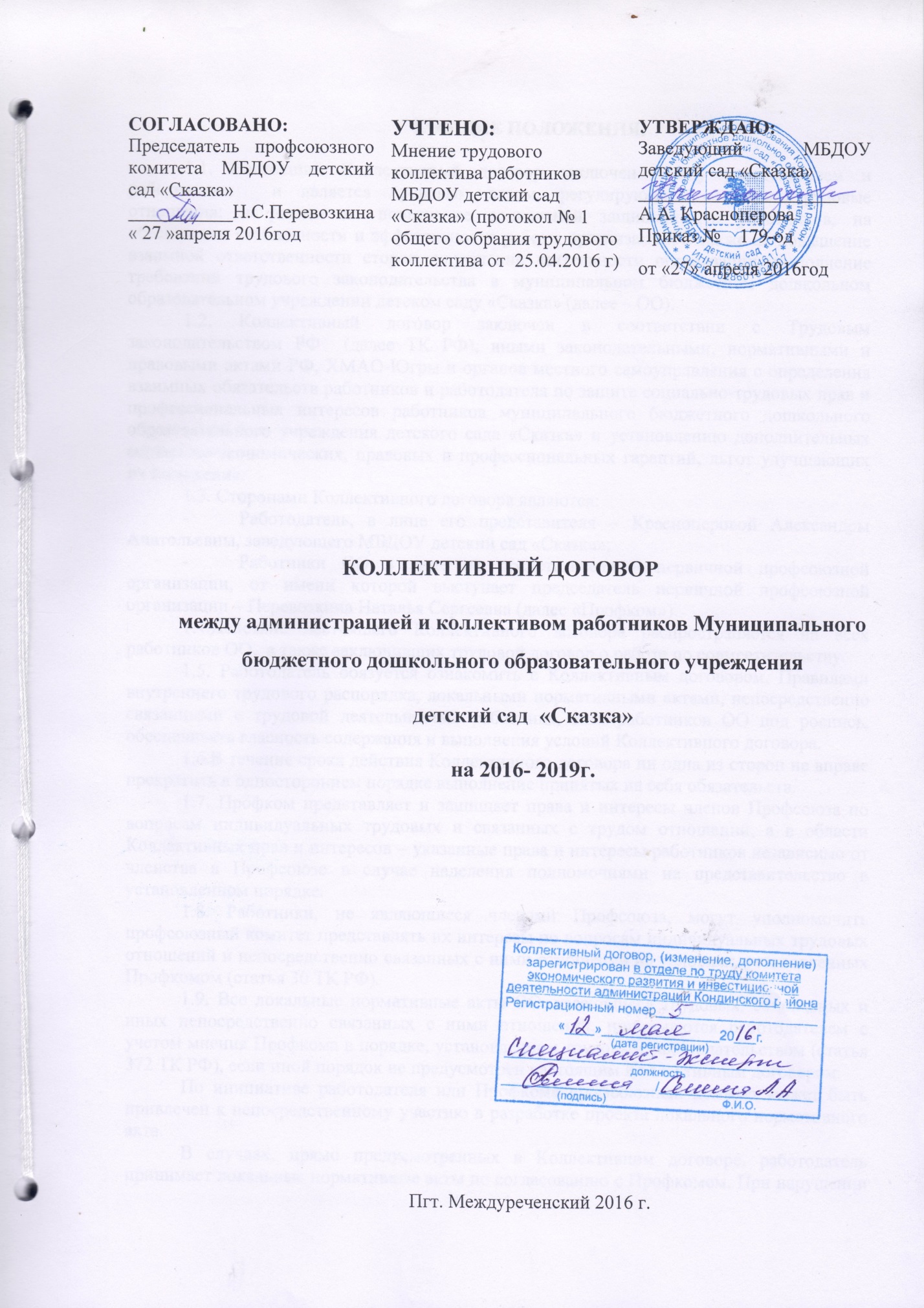 